    Комитет имущественных отношений администрации Череповецкого муниципального района информирует о планируемом  демонтаже незаконно установленной рекламной конструкции:     По всем вопросам Владелец рекламной  конструкции может обратиться в Комитет имущественных отношений по адресу: гор. Череповец ул. Первомайская,58, каб. 403, к.т. 24-95-90.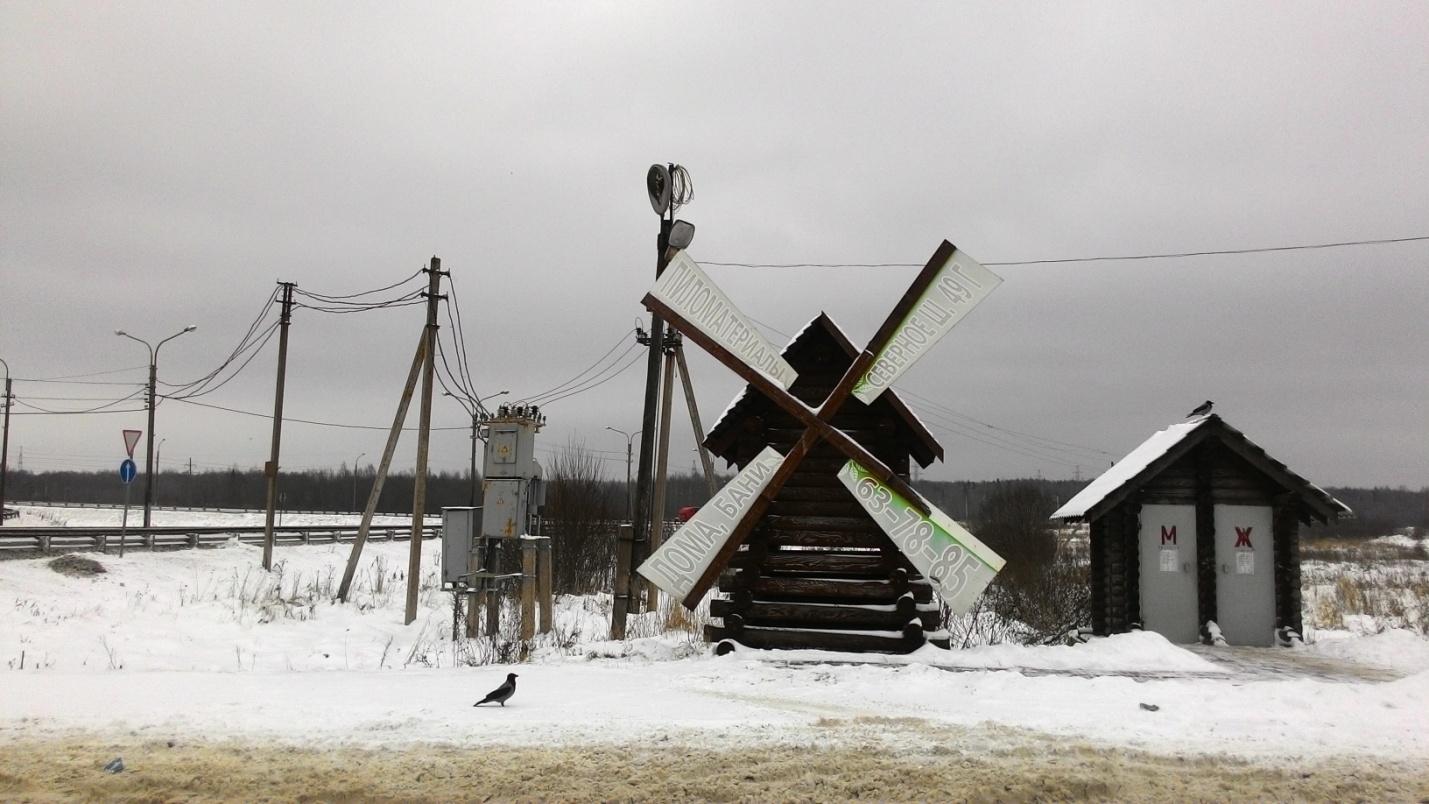 № п/пОписание рекламной конструкцииМесторасположение рекламной конструкции (адрес)1.Объемная конструкция, состоящая из бревен, с надписью «Пиломатериалы, Дома, Дачи»  в виде мельницы.Вологодская обл., Череповецкий р-н, Тоншаловское с/п, автомобильная дорога Р-21 «Кола», выезд из г. Череповца, в 15,2 км от края дороги в сторону  д. Войново.